Merboltickýzpravodaj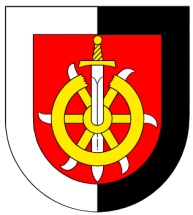 č.11/2020								  	30.11.2020   Dezinfekce  Nabídka dezinfekce stále trvá. Na Obecním úřadě ji stále máme k dispozici v „rozlévané podobě“. Již jsme schopni nalít i do nádob s menším hrdlem   Palivové dřevo     Prodej palivového dřeva pomalu končí, ještě máme nějaké zbytky dvoumetrových konců(spodních). Kdo bude mít ještě zájem, musí počítat s obtížnějším zpracováním.   Zelená obec   Obec Merboltice získala certifikát s logem  „Zelená obec“. V rámci tohoto projektu poskytuje firma REMA Systém a.s. možnost zbavit se vysloužilých elektrospotřebičů prostřednictvím sběrného boxu, čímž přispívá k ochraně životního prostředí.    Svoz nebezpečného odpaduO náhradním termínu  svozu nyní jednám s Technickými službami Děčín. Jde totiž o to, abychom sjednotili termín se sousední obcí Valkeřice, protože se s ní rozdělíme o náklady. Ve hře je i varianta úsporné formy, t.zn. že by nepřijelo pět aut, ale jen třeba to velké s lisem na všehochuť a např. na pneumatiky a to ostatní(další tři auta na elektro, kovy a barvy) bychom nechali na příště. Tato varianta je pravděpodobnější, protože Valkeřice do toho již letos asi nepůjdou a merboltičtí zájem mají.  Jakmile se vyjádří z tech. služeb, dám vědět infokanálem.   Jed v obciV poslední době jsem obdržel několik stížností na úhyn domácího zvířectva. Nejvíce kočky (v řádu desítek), ale i kachny a psi.Uhynuly i kočky, které pozřely vnitřnosti z kontaminovaných kachen. Nejvíce případů se vyskytuje v horní části obce (v dolní v menší míře také) a s největší pravděpodobností se jedná o jed (možná na hlodavce).Důrazně apeluji na toho, kdo používá necertifikované a neschválené jedy, aby tak neprodleně nečinil!!!  Jde o zdraví nás všech!!!.    Audit  V minulých týdnech proběhl v obci elektronicky audit. Obec (díky paní Víškové) obstála bez ztráty květinky „na první dobrou“.    Konec výlepu papírových oznámení   Patrně jste již zaznamenali novou aktivitu fy ČEZ o tom, že již nebudou vylepovat oznámení k plánovaným odstávkám el. energie na sloupy, jak tomu bylo dříve, ale už jen elektronickou formou. Kdo by chtěl, aby mu tato oznámení chodila na jeho e mail nebo do telefonu, musí se zaregistrovat na: www.cezdistribuce.cz/sluzba. Podrobnější informace jsou k dispozici na stránkách obce nebo na infotabuli naproti Obecnímu úřadu.  Za nás „dříve narozené“ bych poprosil ty mladší, ke kterým se se tyto informace dostanou snadněji, aby je předali sousedům – seniorům, kteří se neadaptovali do této „elektronické“ doby.                                     Pavel Pažout                                                                                                               starosta